University of Texas System Police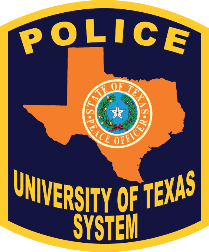 Personnel Orientation by DepartmentTCOLE Course #1999Date: 	_____________________________________Employee: _____________________________________PID#:	_____________________________________In accordance with Texas Occupations Code, 1701.402 Proficiency Requirements, this certifies the above employee has received a program of instruction on federal and state statutes that relate to employment issues affecting peace officers, including: ________ 	Civil service________ 	Compensation, including overtime compensation, and vacation time________	Personnel files and other employee records________	Management-employee relations in law enforcement organizations________	Work-related injuries________	Complaints and investigations of employee misconduct________	Disciplinary actions and the appeal of disciplinary actionsI attest the above named employee has received a program of instruction on the above listed items as required by Texas Occupations Code 1701.402, Proficiency Requirements.Signature of Chief of Police or Designee					DateU. T. System PolicePersonnel Orientation by DepartmentDirections for DP3 Form CompletionThis form will be utilized to provide verification of compliance with Texas Occupations Code 1701.402, Proficiency Requirements.The hiring agency will conduct training over the listed topics with each newly hired police officer and telecommunicator.  The employee will initial on each line to verify training on each topic has been received.  The Chief of Police or his/her designee will sign the form indicating compliance with this state requirement.The form will be submitted with the TCOLE Report of Training form to policetraining@utsystem.edu within 15 days of completing the form.